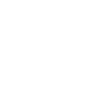 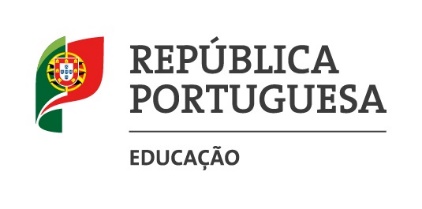 Escola Básica e Secundária Alfredo da SilvaÁrea Disciplinar – FILOSOFIA (410) – 2022-2023PLANIFICAÇÃO ANUALPsicologia (cursos profissionais) – 12.º Ano Turmas: FPeríodosConteúdosTempos1ºVI. DA DIFERENÇA DOS  COMPORTAMENTOS À DIFERENCIAÇÃO NA INTERVENÇÃOVI. DA DIFERENÇA DOS  COMPORTAMENTOS À DIFERENCIAÇÃO NA INTERVENÇÃO1ºDiferença: delimitação e problematizaçãoDiferenças no acesso ao trabalho: inserção de populações com especiais dificuldades382ºVII. CONSTRUÇÃO DO FUTURO E GESTÃO DE CARREIRAVII. CONSTRUÇÃO DO FUTURO E GESTÃO DE CARREIRA2º  Desenvolvimento vocacional na adolescência  O mundo do trabalho  Transição escola – mundo do trabalho24